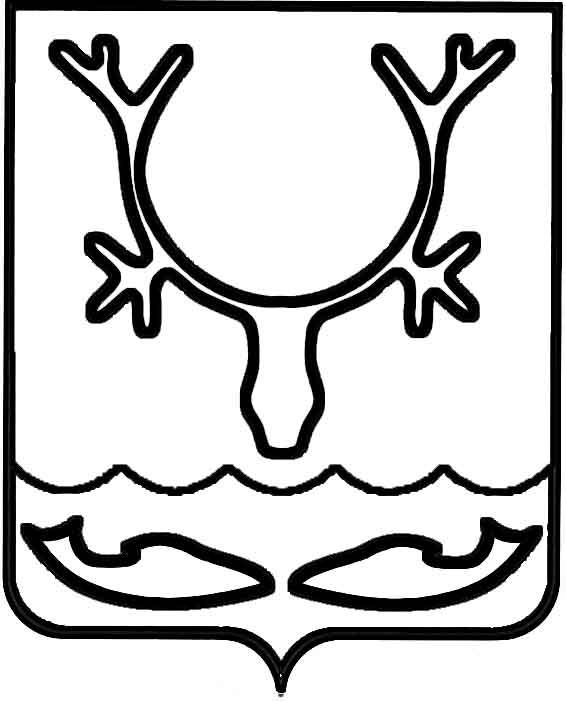 Администрация муниципального образования
"Городской округ "Город Нарьян-Мар"ПОСТАНОВЛЕНИЕО подготовке и проведении мероприятий                   по уборке и благоустройству территории муниципального образования "Городской округ "Город Нарьян-Мар"В целях обеспечения чистоты и порядка в муниципальном образовании "Городской округ "Город Нарьян-Мар", своевременной и качественной уборки городских территорий после зимнего сезона 2020-2021 годов, повышения уровня благоустройства и санитарного состояния города Нарьян-Мара Администрация муниципального образования "Городской округ "Город Нарьян-Мар"П О С Т А Н О В Л Я Е Т:1.	Утвердить состав рабочей группы по подготовке и проведению мероприятий по санитарной уборке и благоустройству территории города Нарьян-Мара (Приложение).2.	Для проведения повсеместной периодической уборки и благоустройства территории в городе Нарьян-Маре в период с 24 апреля по 30 июня 2021 года установить единый санитарный день – пятница каждой недели.3.	Рабочей группе:3.1.	Организовать работу и обеспечить еженедельный контроль 
за выполнением мероприятий по уборке и благоустройству территории города 
Нарьян-Мара в период с 24 апреля по 30 июня 2021 года.3.2.	Организовать работу по привлечению предприятий и учреждений, расположенных на территории города, к участию в субботниках по уборке 
и благоустройству территории города Нарьян-Мара.4.	Руководителям организаций и учреждений независимо от форм собственности, индивидуальным предпринимателям, а также гражданам, 
в собственности, владении и пользовании которых находятся земельные участки, здания и сооружения, за счет собственных средств:4.1.	Обеспечить до 18 июня 2021 года выполнение работ по санитарной уборке и благоустройству отведенных земельных участков и не менее 5-метровой зоны прилегающей территории по периметру объекта.4.2.	Провести до 25 июня 2021 года работы по внешнему благоустройству жилых, культурно-бытовых и общественных зданий и сооружений, малых архитектурных форм.5.	Собственникам жилых домов организовать и провести работы 
по санитарной очистке земельных участков индивидуальных домов и не менее 
2-метровой прилегающей территории к границе земельного участка.6.	Муниципальному казенному учреждению "Чистый город" организовать вывоз и размещение мусора, собранного на территории города Нарьян-Мара, 
на площадке для размещения отходов.Финансирование данных мероприятий обеспечивается за счет средств, предусмотренных городским бюджетом на выполнение муниципальных работ 
по благоустройству территории города.7.	Отделу муниципального контроля управления жилищно-коммунального хозяйства Администрации МО "Городской округ "Город Нарьян-Мар" провести рейдовые мероприятия с целью выявления нарушений требований Правил и норм 
по благоустройству территории и содержанию объектов, расположенных 
на территории муниципального образования "Городской округ "Город Нарьян-Мар", утвержденных решением Совета городского округа "Город Нарьян-Мар" от 01.06.2015 № 109-р.8.	Управлению организационно-информационного обеспечения Администрации МО "Городской округ "Город Нарьян-Мар" обеспечить размещение 
в средствах массовой информации сведений о ходе проведения мероприятий по уборке и благоустройству территории города Нарьян-Мара.9.	Организациям, осуществляющим содержание и обслуживание жилищного фонда, старостам микрорайонов, председателям территориальных общественных самоуправлений рекомендовать привлечение жильцов многоквартирных 
и индивидуальных жилых домов к санитарной уборке придомовых 
и внутриквартальных территорий, ремонту малых архитектурных форм, озеленению территорий.10.	Контроль за исполнением настоящего постановления возложить 
на первого заместителя главы Администрации МО "Городской округ "Город 
Нарьян-Мар" А.Н. Бережного.11.	Настоящее постановление вступает в силу после его официального опубликования.Приложениек постановлению Администрациимуниципального образования"Городской округ "Город Нарьян-Мар"от 21.04.2021 № 501СОСТАВРАБОЧЕЙ ГРУППЫ ПО ПОДГОТОВКЕ И ПРОВЕДЕНИЮ МЕРОПРИЯТИЙ ПО УБОРКЕ И БЛАГОУСТРОЙСТВУ ТЕРРИТОРИИ ГОРОДА НАРЬЯН-МАРА21.04.2021№501Глава города Нарьян-Мара О.О. БелакБережной Андрей Николаевич– первый заместитель главы Администрации МО "Городской округ "Город Нарьян-Мар";Терентьева Елена Александровна– начальник управления жилищно-коммунального хозяйства Администрации МО "Городской округ "Город Нарьян-Мар";Безумова Светлана Александровна– начальник отдела по информированию населения управления информационных технологий 
и массовых коммуникаций МКУ "УГХ г. Нарьян-Мара";Лисиценский Алексей Владимирович– начальник отдела ЖКХ, дорожного хозяйства                и благоустройства управления жилищно-коммунального хозяйства Администрации МО "Городской округ "Город Нарьян-Мар";Зименков Денис Генадьевич– директор муниципального казённого учреждения "Чистый город";Руденко Анатолий Викторович– директор муниципального казённого учреждения "Управление городского хозяйства 
г. Нарьян-Мара";Романенко Сергей Иванович– директор муниципального унитарного предприятия "КБ и БО";Честнейшина Татьяна Николаевна– начальник отдела муниципального контроля управления жилищно-коммунального хозяйства Администрации МО "Городской округ "Город Нарьян-Мар";Председатели ТОС – по согласованию;Представители управляющих организаций– по согласованию;Старосты микрорайонов города– по согласованию.